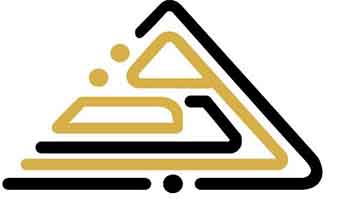 المركز الوطني لضمان جودة واعتمادالمؤسسات التعليمية والتدريبيةالمتطلبات الأكاديمية لبرنامج بكالوريوس طب وجراحة عامة(2022)المتطلبات الأكاديمية للبرنامج الأكاديميمعلومات عامة1- أهداف البرنامج:تخريج أطباء أكفاء متميزين قادرين على تقديم الرعاية الصحية في المستشفيات وخارجها على نطاق المجتمع مع الاهتمام الكبير بالرعاية الصحية الأوليةمعرفة الأساسيات الطبية من وظائف وميكانيكية الطبيعية ومعرفة آليات، ومسببات المرض وعلاجه بحيث يكون الطبيب قادرا على تحديد ومواجهة المشاكل الصحية للمجتمع.معرفة الأساسيات الطبية السريرية بحيث يكون الطبيب قادرا على تحديد ومواجهة المشاكل الصحية للمجتمعتنمية قدرات الطلب السريريةتطوير الشراكة مع المجتمع على أسس تكفل مساهمته الفعالة في حل مشكلاته الصحيةإجراء برامج بحثية مستمرة موجهة أساسا لمواجهة المشاكل والاحتياجات الصحية للمجتمع2 المستهدفات:تقديم الرعاية الصحية في المستشفيات وخارجها على نطاق المجتمع مع الاهتمام الكبير بالرعاية الصحية الأوليةتحديد ومواجهة المشاكل الصحية للمجتمعتعليم الطبي المستمر والارتقاء بجودة العملية التعليميةتأهيل الكوادر ذات الكفاءة المتميزةالاهتمام بالبحث العلمي وربطه بمشاكل المجتمع الصحيةمقارنة ما يتم تقديمه مع المراجع الخارجية:كلية الطب جامعة طرابلس تتبع النظام الفصلي بينما كلية الطب درنة معتمدة النظام السنوي وتدرس إمكانية الانتقال الي النظام التكاملي في السنوات القادمة.تمت إضافة مقرر المهارات السريرية تبعا لكلية الطب جامعة طرابلس.عدد الوحدات الكلية لكلية طب طرابلس 147 عدد الوحدات الكلية طب درنة 167ركزت كلية الطب درنة على المهارات السريرية حيث ان عدد وحدات المقررات السريرية في كلية الطب درنه (96) بينما كلية في الطب طرابلس (59) تم اجراء يعض التعديلات بناء على دليل الكليات الطبية المعتمد من الوزارة.4- نظام القبول:أن يكون حاصلا على شهادة إتمام الدراسة الثانوية العامة / القسم العلميأن يكون قد أتم سنة الإعداد الطبي.أن يكون لائقاً صحياً وخالياً من الأمراض المعدية وقادراً على متابعة الدروس النظرية والعملية.أن يتعهد الطالب المتقدم من غير الليبيين والذي لا يتمتع بمنحة دراسية بدفع الرسوم ونفقات الدراسة وفقآ للوائح الكلية.أن يكون حاصل على النسبة المئوية المعتمدة للقبول بالكلية وفق النظم المحددة، مع مراعاة القدرة الاستيعابية التي تحددها الكلية.مخرجات التعليم المستهدفة:أ/ المعرفة والفهمب/ المهارات الذهنيةج/ المهارات العلمية والمهنيةد/ المهارات العامةمكونات (محتويات) المقررعدد الساعات السنة الأولى والثانية (الأساسية)عدد الساعات السنة الثالثة (الأساسية)عدد الساعات السنة الرابعة (السريرية)عدد الساعات السنة الخامسة (السريرية)عدد الساعات الامتياز (السريرية)طرق التعليم والتعلم محاضرات تفاعلية.حلقات نقاش (Tutorials) ندوات تعليمية (Seminars) جلسات معملية.جلسات تدريبية في معمل المهارات السريرية.زيارات ميدانية.تدريب عملي سريري( داخل المستشفيات ومراكز الرعاية الصحية الأولية(.التعليم المبني علي الفريق (TBL ,learning based Team) التعليم المبني على الحالة (CBL ,learning based Case)  التعليم المبني على المعضلات (learning based Problem) طرق التقييم يتبع برنامج بكالوريوس الطب والجراحة نظم التقييم التكويني والمستمر والنهائي:أسئلة متعددة الخياراتMCQsالتعليم المبني علي الفريق TBLامتحانات شفهيةviva Structuredامتحانات عملية معملية و اكلينيكيةOSCE & PracticalAssignmentsالتعليم المبني على الحالة  case based learningدراسة الحالة  scenarios  caseتقييم البرنامج تصنيف التقييممتطلبات الاستمرار في الدراسة بالبرنامج مصادر التعليم والتعلم والإمكاناتمذكرات المقررات الدراسية. الكتب الدراسية المقررةمواقع إنترنت المقررة من األقسام العلمية.قاعات دراسية مجهزة بمرافق تعليمية )سبورة ذكية، جهاز عرض بيانات، نظام صوتي، كمبيوتر، سبورة بيضاء(.معامل مجهزةمرافق صحية تعليمية معمل مهارات السريرية مكتبة مكتبة الكترونيةمعلومات يجب توفرها قائمة بأعضاء هيئة التدريس موضحا بها الدرجة العلمية والتخصص منسق البرنامج....................................          التوقيع.....................................التاريخ ....../......./.......20م.مصفوفة أهداف البرنامج التعليمي ومخرجات التعلم المستهدفة للبرنامج التعليميمصفوفة المقررات الدراسية ومخرجات التعلم المستهدفة للبرنامج التعليمي المؤسسة التعليميةكلية الطب – جامعة درنةالكليةالكليةكلية الطبالقسم/ الشعبة التي تقدم البرنامجالقسم/ الشعبة التي تقدم البرنامج-اسم البرنامج التعليمياسم البرنامج التعليميبكالوريوس طب وجراحةالساعات الدراسية للمقرر اللازمة لاستكمال البرنامجالساعات الدراسية للمقرر اللازمة لاستكمال البرنامج450 -60 ساعة حسب المقرر الشهادة العلمية الممنوحة عند استكمال البرنامجالشهادة العلمية الممنوحة عند استكمال البرنامجبكالوريوس طب وجراحة عامةالأقسام العلمية ذات العلاقة بالبرنامجالأقسام العلمية ذات العلاقة بالبرنامججميع اقسام الكليةاللغة المستخدمة في العملية التعليميةاللغة المستخدمة في العملية التعليميةاللغة الانجليزيةمنسق البرنامجمنسق البرنامجد. عميد الكليةالمراجع الخارجية للبرنامجالمراجع الخارجية للبرنامججامعة طرابلستاريخ منح إذن المزاولة للبرنامجتاريخ منح إذن المزاولة للبرنامج17-9-1999الجهة التي منحت الأذن بالمزاولةالجهة التي منحت الأذن بالمزاولةوزارة التعليم العاليتاريخ بدء الدراسة الفعلية بالبرنامجتاريخ بدء الدراسة الفعلية بالبرنامج2000- 2001 مأ1يصف بشكل عام على تشريح الجسم البشري وأنسجة الجسم في الحالة الطبيعية ودراسة التكوين الجنيني واهم الحالات المرتبطة بالتشوهات الجنينية، معرفة الآليات الجزيئية والكيميائية الحيوية والخلوية التي تحافظ على التوازن الأساسي للجسم المبادئ الأساسية لعلم الوراثة ومعرفة فسيولوجية الجسم العامة.أ2يصف تشريح الجسم البشري وأنسجة أعضاء الجسم في الحالة الطبيعية، معرفة الكيميائية الحيوية لعمليات أيض النشويات والدهون والقواعد النيتروجينية ومعرفة فسيولوجية انظمة الجسم.أ3يدكر آليات والأسباب المرضية وطرق الوقاية والعلاج، مبادئ علم الأدوية والعلاج الدوائي وآليات العمل المختلفة للمجاميع الدوائية الرئيسية. المبادئ الرئيسة لدراسة العدوى (البكتيرية، الفيروسية، الطفيلية) والمناعة.أ4يدكر مفاهيم الصحة والمرض ومحددات الصحة وأسباب المرض وعوامل الخطر المرتبطة بها والوقاية منها. المبادئ الأساسية لعلم الوبائيات والصحة العامة وتعزيز الصحة والطب الوقائي. معرفة الإجراءات الجنائية القانونية للحالات الطبية والموت وعلاماته ومعرفة أساسيات علم السموم وأخلاقيات المهنة الطبية، فهم أسس العلاج للحمل الطبيعي والمعقد وتشخيص وعلاج الأمراض الخاصة بالنساء، فهم أسس امراض العيون وعلاجهاأ5يصف العلامات السريرية للأمراض والتشخيص والكشف المبكر وطرق الوقاية السليمة، أسس ومبادئ الأمراض الجراحية وطرق العناية بالمريض قبل وبعد العمليات الجراحية وإعادة تأهيله ومعرفة كيفية التعامل مع الأطفال حديثي الولادة وصغار السن وتطور مراحل النمو لديهم.أ6يتعرف على مفاهيم البحث العلمي ب1يناقش تشريح الجسم البشري وأنسجة الجسم في الحالة الطبيعية ودراسة التكوين الجنيني واهم الحالات المرتبطة بالتشوهات الجنينية، الآليات الجزيئية والكيميائية الحيوية والخلوية التي تحافظ على التوازن الأساسي للجسم المبادئ الأساسية لعلم الوراثة و فسيولوجية الجسم العامة .ب2يناقش تشريح الجسم البشري وأنسجة أعضاء الجسم في الحالة الطبيعية، معرفة الكيميائية الحيوية لعمليات أيض النشويات والدهون والقواعد النيتروجينية ومعرفة فسيولوجية انظمة الجسم ب3يناقش آليات والأسباب المرضية وطرق الوقاية والعلاج، مبادئ علم الأدوية والعلاج الدوائي وآليات العمل المختلفة للمجاميع الدوائية الرئيسية. المبادئ الرئيسة لدراسة العدوى (البكتيرية، الفيروسية، الطفيلية) والمناعة.ب4يناقش مفاهيم الصحة والمرض ومحددات الصحة وأسباب المرض وعوامل الخطر المرتبطة بها والوقاية منها. المبادئ الأساسية لعلم الوبائيات والصحة العامة وتعزيز الصحة والطب الوقائي. معرفة الإجراءات الجنائية القانونية للحالات الطبية والموت وعلاماته ومعرفة أساسيات علم السموم وأخلاقيات المهنة الطبية، فهم أسس العلاج للحمل الطبيعي والمعقد وتشخيص وعلاج الأمراض الخاصة بالنساء، فهم أسس امراض العيون وعلاجهاب5 يناقش العلامات السريرية للأمراض والتشخيص والكشف المبكر وطرق الوقاية السليمة، أسس ومبادئ الأمراض الجراحية وطرق العناية بالمريض قبل وبعد العمليات الجراحية وإعادة تأهيله ومعرفة كيفية التعامل مع الأطفال حديثي الولادة وصغار السن وتطور مراحل النمو لديهم.ب 6وضع خطط للبحث العلميج1يربط تشريح الجسم البشري وأنسجة الجسم في الحالة الطبيعية والتكوين الجنيني واهم الحالات المرتبطة بالتشوهات الجنينية، الآليات الجزيئية والكيميائية الحيوية والخلوية التي تحافظ على التوازن الأساسي للجسم المبادئ الأساسية لعلم الوراثة و فسيولوجية الجسم العامة. بالحياه العملية ج2يميز تشريح الجسم البشري وأنسجة أعضاء الجسم في الحالة الطبيعية، معرفة الكيميائية الحيوية لعمليات أيض النشويات والدهون والقواعد النيتروجينية شرح فسيولوجية انظمة الجسم ج3تحليل ومقارنة آليات والأسباب المرضية وطرق الوقاية والعلاج، تحليل مختلف الأدوية والعلاج الدوائي وآليات العمل المختلفة للمجاميع الدوائية الرئيسية. تمييز العدوى (البكتيرية، الفيروسية, الطفيلية) والمناعة.ج4يطبق مفاهيم الصحة والمرض والمبادئ الأساسية لعلم الوبائيات والصحة العامة وتعزيز الصحة والطب الوقائي. ان يطبق أخلاقيات المهنة الطبية. ان يكون قادرا علي التشخيص بملاحظة العلامات السريرية لأمراض النساء والعيون. ج5تشخيص بملاحظة العلامات السريرية للأمراض الباطنية والجراحية وامراض الأطفال وحديثي الولادة.وتقددم العناية بالمريض قبل وبعد العمليات الجراحية وإعادة تأهيله.ج 6تقديم بحث علمي متكاملد1كيفية العمل بشكل فريق متجانسد2مهارات الحاسوب واستخدام تقنية المعلوماتد3تحسين مهارات التواصلرمز المقررالمقرر الدراسيعدد الساعات أسبوعياًعدد الساعات أسبوعياًعدد الساعات أسبوعياًالمجموعمخرجات التعلم المستهدف التي يتم تغطيتها (الرمز)رمز المقررالمقرر الدراسيالنظريةالعمليةالمناقشةالمجموعمخرجات التعلم المستهدف التي يتم تغطيتها (الرمز)ANعلم التشريح   144210أ1,ب1 , ج ,1 د1  د2 د3PSوظائف الأعضاء 13227أ1,ب1 , ج ,1 د1  د2 د3BCالكيمياء الحيوية 13227أ1,ب1 , ج ,1 د1  د2 د3HSعلم الأنسجة 1 2226أ1,ب1 , ج ,1 د1  د2 د3EN 1اللغة الانجليزيـة الطبية (I)4--4NEالثقافة الوطنية2--2رمز المقررالمقرر الدراسيعدد الساعات أسبوعياًعدد الساعات أسبوعياًعدد الساعات أسبوعياًالمجموعمخرجات التعلم المستهدف التي يتم تغطيتها (الرمز)رمز المقررالمقرر الدراسيالنظريةالعمليةالمناقشةالمجموعمخرجات التعلم المستهدف التي يتم تغطيتها (الرمز)ANعلم التشريح   24228أ2,ب2 , ج ,2 د1  د2 د3PSوظائف الأعضاء 24228أ2,ب2 , ج ,2 د1  د2 د3BCالكيمياء الحيوية 24228أ2,ب2 , ج ,2 د1  د2 د3HSعلم الأنسجة 2 2226أ2,ب2 , ج ,2 د1  د2 د3EN 2اللغة الانجليزيـة الطبية (II)4--4رمز المقررالمقرر الدراسيعدد الساعات أسبوعياًعدد الساعات أسبوعياًعدد الساعات أسبوعياًالمجموعمخرجات التعلم المستهدف التي يتم تغطيتها (الرمز)رمز المقررالمقرر الدراسيالنظريةالعمليةالمناقشةالمجموعمخرجات التعلم المستهدف التي يتم تغطيتها (الرمز)PHعلم الأدوية62513أ3,ب3 , ج ,3 د1  د2 د3PTعلم الأمراض62513أ3,ب3 , ج ,3 د1  د2 د3MBعلم الكائنات الحية الدقيقة42410أ3,ب3 , ج ,3 د3PAعلم الطفيليات2226أ3,ب3 , ج ,3 د1  د2 د3مخرجات التعلم المستهدف التي يتم تغطيتها (الرمز)عدد الساعات السريريةعدد الساعات النظريةالمقرر الدراسيرمز المقررأ4,ب4 , ج ,4 د1  د2 د3 اسبوع12  اسبوع12 مهارات سريريةSCأ ,4أ 6,ب4 , ج ,4 د1  د2 د3أسابيع 4135طب الأسرة والمجتمعCMأ4,ب4 , ج ,4 د1  د2 د3أسبوع 12135أمراض النساء والتوليدOGأ4,ب4 , ج ,4 د1  د2 د3أسابيع 480الطب الشرعي والسمومFTأ4,ب4 , ج ,4 د1  د2 د3أسابيع 432طب العيون وجراحتهاOPمخرجات التعلم المستهدف التي يتم تغطيتها (الرمز)عدد الساعات السريريةعدد الساعات السريريةعدد الساعات النظريةالمقرر الدراسيرمز المقررأ5,ب5 , ج ,5 د1  د2 د3أسبوع 20125125الباطنة MDأ5,ب5 , ج ,5 د1  د2 د3أسبوع 20125125الجراحة  SCأ5,ب5 , ج ,5 د1  د2 د3أسبوع 12120120الأطفالPDمخرجات التعلم المستهدف التي يتم تغطيتها (الرمز)عدد الاسابيعالمقرر الدراسيرمز المقررISأ5 أ 6,ب5 , ج ,5 د1  د2 د3أسبوع 12الباطنة MDMDأ5 أ 6,ب5 , ج ,5 د1  د2 د3أسبوع 12الجراحة  SCSCأ5 أ 6,ب5 , ج ,5 د1  د2 د3أسابيع 8الأطفالPDPDأ5 أ 6,ب5 , ج ,5 د1  د2 د3أسابيع 8النساء والتوليدOGOGأ5 أ 6,ب5 , ج ,5 د1  د2 د3 اسابيع4   صحة الاسرة والمجتمعCMCMأ5 أ 6,ب5 , ج ,5 د1  د2 د3  اسابيع4  الشهر الاختياري ELECTIVEELECTIVEالسنة/ الفصل الدراسيطريقة التقييمالسنة الأولى والثانية، والثالثة امتحان نصفي، مشاركات الطلبة من خلال عمل عروض تقدمية ومنشورات، امتحان عملي، امتحان شفهي , امتحان نهائيالسنة الرابعة والخامسةامتحان جزئي نظريامتحان نظري نهائي ورقة أولى ( problem solving questions)امتحان نظري نهائي ورقة ثانية للسنة الخامسة (MCQ)امتحان سريري نهائي المشارك في التقييمالأسلوبالنسبة/ العددسوق العملاستبيان66.34%/  /8طلاب السنة النهائيةاستبيان51.12%    /12الخريجوناجتياز امتحان  67/   57.26 %أعضاء هيئة التدريستقارير √المقيمون الخارجيوناستطلاع الرأي والمتابعةاللجنة الاستشاريةجهات أخرىnoneالمصطلحالنسبة المئويةناجح%60مقبولمن %60إلى أقل من %65جيدمن %65إلى أقل من %75جيد جدامن %75إلى أقل من %85ممتازمن% 85  إلى%100السنة/ الفصل الدراسيطريقة التقييمالأولى والثانية والثالثةان لا يتجاوز نسبة الغياب % 25 الامتحان النهائي النظري والعمليان لا يتجاوز الفرص المقررة في اللائحة الداخليةالرابعة والخامسةان لا يتجاوز نسبة الغياب % 25 الامتحان النهائي النظري والسريريان لا يتجاوز الفرص المقررة في اللائحة الداخليةر.تالاسمالمؤهل العلميالدرجة العلميةالتخصصمحمد عبد الرسول القابسيدكتوراهأستاذجراحة عامةعبد الباسط محمود الشلويدكتوراهأستاذجراحة مناظيرصلاح يوسف هابيلدكتوراهأستاذ شرفجراحة مناظيرعبد اللطيف محمد أمنينةدكتوراهأستاذ طب أطفالخالد سالم الصالحيندكتوراهأستاذ كيمياء حيويةعبد المنصف العوكليدكتوراهاستاذ شرفباطنةحمد خير الله رافعدكتوراهأستاذ مشاركجراحة غددسعاد محمد مختار عجروددكتوراهأستاذ مشاركنساء و التوليدأمال رجب عقيلةدكتوراهأستاذ مشارككيمياء أغذيةمفتاح محمد الجربةدكتوراهأستاذ مشاركمسالك بوليةجمال عبد الحميد الحصاديدكتوراهأستاذ مساعدأمراض الدم و الأورامابراهيم حمد الزاويدكتوراهأستاذ مساعدجراحة عامةعائشة موسى بو جازيةدكتوراهأستاذ مساعدجراحة أورامخالد صالح المسماريدكتوراهأستاذ مساعدتخديرأحمد عبد الله بلهادكتوراهأستاذ مساعدأمراض القلبمحمد عثمان بو هلالهدكتوراهأستاذ مساعدجراحة عامةنعيمة سالم الماجريدكتوراهمحاضرطب الأطفالالناجي المبروك المنصوريدكتوراهمحاضرأمراض الباطنةسالم عبد المولى بو جلديندكتوراهمحاضرأمراض قلب أطفالفتحية مسعود نجمدكتوراهمحاضرطب أطفالفرج عبد الدائم أزقوقودكتوراهمحاضرتخديريوسف سليمان أستيتةدكتوراهمحاضرجراحة عامةرزق حمد عبد الجواددكتوراهمحاضرغدد صماءفائزة إبراهيم أشليمبودكتوراهمحاضرطب أطفالخالد علي الطشانيدكتوراهمحاضرجراحة عامةمحمد مفتاح بالليلدكتوراهمحاضرجراحة عامةنورية عثمان التركاويدكتوراهمحاضرعلم الأمراضأمل فتح الله سرقيوةدكتوراهمحاضرعلم الأمراض منيرة محمود السنوسيدكتوراهمحاضرطب جزيئيبارا سانا لاكشميدكتوراهمحاضرعلم الأدويةأحمد محمد نصيب القابسيدكتوراهمحاضرجراحة عامةهيثم صالح الحصنيدكتوراهمحاضروظائف الأعضاءمحمد علي الشلويدكتوراهمحاضرطب الأطفالفاطمة مصطفى الفرجانيدكتوراهمحاضرطب الأطفالحمد علي القطعانيدكتوراهمحاضرطب الأطفالعبد الحفيظ رمضان الوشيشدكتوراهمحاضرطب الأطفالمبروكة منصور المكاويدكتوراهمحاضرالنساء و التوليدهدى محمد ادمدكتوراهمحاضرالنساء و التوليدريما صالح الشوبكيدكتوراهمحاضرطب الأطفالحمد رمضان الكريميدكتوراهمحاضرأمراض الباطنةمعاذ خليفة بن طاهردكتوراهمحاضرجراحة عامةعزيزة ابو بكر بو بريقدكتوراهمحاضرالاحياء الدقيقةهدى امساعد الحريردكتوراهمحاضرتخديرزيد صالح ساسيدكتوراهمحاضرعلم الامراضرانيا رافع القاضيدكتوراهمحاضرالتشريحعبد السلام احميدة عبد السلامدكتوراهمحاضرالجراحةخالد عبد السلام الماجريماجستيرأستاذ مساعدطب و جراحة عيونعماد صالح القبائليماجستيرأستاذ مساعدأمراض الباطنةأسماء عبد العزيز ربيعماجستيرمحاضرعلم الأدويةأسعد صالح الماجريماجستيرمحاضرأنف و أذن و حنجرةأسماء عبد المنصف العوكليماجستيرمحاضرطب و جراحة عيونإبراهيم عبد العالي العرفيماجستيرمحاضر مساعدأمراض الباطنةهالة فوزي عبد العاطيماجستيرمحاضر مساعدجلدية و أمراض ذكورياسمين عطية الحصاديماجستيرمحاضر مساعدالنساء و التوليدأم الخير مفتاح النعاسماجستيرمحاضر مساعدوظائف الأعضاءعلي رمضان هابيلماجستيرمحاضر مساعدجراحة عظامزياد محمد المنصوريماجستيرمحاضر مساعدطب أطفالحسن صلاح المغربيماجستيرمحاضر مساعدقلب و أوعية دمويةهلال مفتاح ساسيماجستيرمحاضر مساعدجراحة عامةإلهام عطية اليسيرماجستيرمحاضر مساعدالنساء و التوليدهبة عصام جابرماجستيرمحاضر مساعدأنسجةمريم موسى الجازويماجستيرمحاضر مساعدالنساء و التوليدأريج مختار الشعلاليماجستيرمحاضر مساعدطب الأسرة و المجتمعمحمد عبد المنصف العوكليماجستيرمحاضر مساعدطب و جراحة العيونسالم فتح الله قرباديماجستيرمحاضر مساعدطب الأطفالمحمد عثمان المنصوريماجستيرمحاضر مساعدجراحة عامةفرج عبد السلام المنتصرماجستيرمحاضر مساعدجراحة عظامبدرية فرج بالعيدماجستيرمحاضر مساعدباطنةتغريد حسن المدنيماجستيرمحاضر مساعدعلم الامراضعوض عبد القادر السعيطيماجستيرمحاضر مساعدطفيلياترنده محمود البتيرماجستيرمحاضر مساعدالكيمياء الحيويةهاجر فتح الله فرج عبد السلامماجستيرمحاضر مساعدعلم امراضهند فتحي امحيميدماجستيرمحاضر مساعدعلم الانسجةأهداف البرنامج التعليميالمعرفة والفهمالمعرفة والفهمالمعرفة والفهمالمعرفة والفهمالمعرفة والفهمالمعرفة والفهمالمهارات المهارات المهارات المهارات المهارات المهارات المهارات المهارات المهارات المهارات المهارات المهارات المهارات المهارات المهارات أهداف البرنامج التعليميالمعرفة والفهمالمعرفة والفهمالمعرفة والفهمالمعرفة والفهمالمعرفة والفهمالمعرفة والفهم(ب)المهارات الذهنية(ب)المهارات الذهنية(ب)المهارات الذهنية(ب)المهارات الذهنية(ب)المهارات الذهنية(ب)المهارات الذهنية(ب)المهارات الذهنية(ج) المهارات العلمية والمهنية(ج) المهارات العلمية والمهنية(ج) المهارات العلمية والمهنية(ج) المهارات العلمية والمهنية(ج) المهارات العلمية والمهنية(ج) المهارات العلمية والمهنية(د)المهارات العامة والمنقولة(د)المهارات العامة والمنقولة(د)المهارات العامة والمنقولة(د)المهارات العامة والمنقولةأ1أ2أ3أ4أ5أ6ب1ب2ب2ب3ب4ب5ب6 ج1ج2ج3ج4ج5ج6د1د2د31√√√√√√√√√√√√√√√√√√√2√√√√√√√√3√√√√√√√√√√√√4√√√√√√√√√5√√√√√√6√√√√√√رمز المقرر الدراسيالمعرفة والفهمالمعرفة والفهمالمعرفة والفهمالمعرفة والفهمالمعرفة والفهمالمعرفة والفهمالمهارات المهارات المهارات المهارات المهارات المهارات المهارات المهارات المهارات المهارات المهارات المهارات المهارات المهارات المهارات المهارات رمز المقرر الدراسيالمعرفة والفهمالمعرفة والفهمالمعرفة والفهمالمعرفة والفهمالمعرفة والفهمالمعرفة والفهم(ب)المهارات الذهنية(ب)المهارات الذهنية(ب)المهارات الذهنية(ب)المهارات الذهنية(ب)المهارات الذهنية(ب)المهارات الذهنية(ب)المهارات الذهنية(ب)المهارات الذهنية(ب)المهارات الذهنية(ج) المهارات العلمية والمهنية(ج) المهارات العلمية والمهنية(ج) المهارات العلمية والمهنية(ج) المهارات العلمية والمهنية(ج) المهارات العلمية والمهنية(ج) المهارات العلمية والمهنية(ج) المهارات العلمية والمهنية(د)المهارات العامة والمنقولة(د)المهارات العامة والمنقولة(د)المهارات العامة والمنقولة(د)المهارات العامة والمنقولةأ1أ2أ3أ4أ5أ6أ6ب1ب1ب2ب2ب3ب4ب5ب6ب6ج1ج2ج3ج4ج5ج6ج6د1د2د3د3AN√√√√√√√√√√√√PS√√√√√√√√√√√√BC√√√√√√√√√√√√HS√√√√√√√√√√√√PH√√√√√√√PT√√√√√√√MB√√√√√√√PA√√√√√√√MD√√√√√√√SC√√√√√√CM√√√√√√√√√√√√√OG√√√√√√√FT√√√√√√√OP√√√√√√√PD√√√√√√√CS√√√√√√√IS√√√√√√√√√√√√√√√√